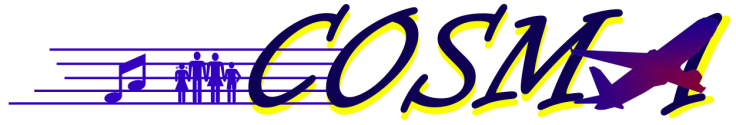 Community Oriented Solutions to 
Mimimise Aircraft Noise AnnoyanceSeptember 19, 2013Hotel Grauer Bär Universitätsstrasse 5 – 7, Innsbruck, AustriaWorkshop Registration FormThe achievements of the European project COSMA on community related aircraft noise annoyance will be presented to a broader public audience in a one-day dedicated workshop on September 19, following the Internoise 2013 Conference in Innsbruck.  The workshop is supported by the X-NOISE EV Coordination Action and is therefore registration free. Participants  should  simply indicate their interest in attending the workshop by returning through email this Registration Form to dominique.collin@snecma.fr; michael.bauer@eads.net; alexis.aubert@safran-engineering.com before August 30. We definitely look forward to seeing you in Innsbruck,
The Workshop Organizing CommitteeName: 	Organisation: Phone: Fax: E-mail: 